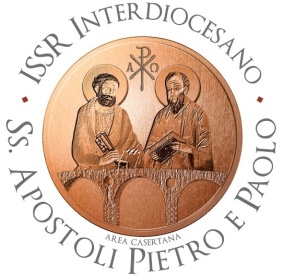 ISCRIZIONE  SEMINARI  A. A.  2023/2024 – II semestreIl/la sottoscritto/a ___________________________________________________________,nato/a   a _______________________ il _____ / ______/_________, Matr. ____________,iscritto/a  al  _____  anno  del  Corso  di  Baccalaureato □  	Licenza □ in Scienze Religiose,in qualità di studente ordinario □	 	ospite □	 uditore □C H I E D Edi essere iscritto/a ai seguenti Seminari per il II semestre dell’Anno Accademico 2023/2024:NB: I Seminari del II semestre si svolgeranno di venerdì, a partire dall’08 marzo 2024. I singoli Seminari verranno attivati con un numero minimo di 10 studenti iscritti.Gli iscritti al I anno Triennale non in regola con la frequenza dei Seminari dovranno obbligatoriamente scegliere almeno un Seminario introduttivo tra quelli indicati ai nn. 1 -2.Gli iscritti al II anno Triennale e al I anno Magistrale non in regola con la frequenza dei Seminari dovranno obbligatoriamente scegliere almeno un Seminario interdisciplinare tra quelli indicati ai nn. 3-9.Capua, 							FirmaSeminarioSemestreOrario□  1Introduzione al MagisteroII15:45-17:15□  2Introduzione alla Filosofia. Il filosofare dell’uomoII17:30-19:00□  3Francesco d’Assisi: approcci interdisciplinariII15:45-17:15□  4Santità e testimoni di fede in Terra di LavoroII15:45-17:15□  5La Liturgia: Arte prima che plasma la Chiesa. A 60 anni da Sacrosanctum ConciliumII15:45-17:15□  6«Lo vide e ne ebbe compassione». Il carcere, via possibile di riconciliazioneII15:45-17:15□  7Sfide dell’intelligenza artificiale: costruire l’uomo tra fede e transumanoII17:30-19:00□  8Arte, Teologia e religiosità popolare: valorizzazione didattica nell’IRCII17:30-19:00□  9Cristianesimo, Chiesa e nonviolenza.Da Erasmo da Rotterdam a papa FrancescoII17:30-19:00